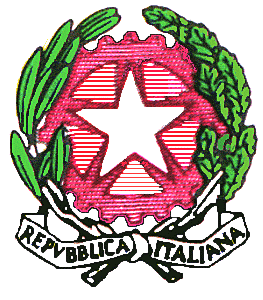 RELAZIONE FINALE A.S.________Alunno: ……………………………………………………………………………………………………………….Diagnosi Funzionale: ………………………………………………………………………………………………Frequentante la sezione/classe __________ della scuola:[ ]   dell’infanzia[ ]   Primaria[ ]   Secondaria I grado[ ]   Secondaria II gradoRisorse umane a sostegno del processo di integrazione, in aggiunta ai docenti disciplinari assegnati alla classe[ ]   Numero di ore di sostegno: __________ settimanali[ ]   Servizio di assistenza igienico personale: _________ ore settimanali[ ]   Servizio di assistenza all’autonomia e alla comunicazione: ___ ore settimanaliL’alunno/a:[ ]    ha seguito la programmazione di classe [ ]    non  ha seguito la programmazione di classe [ ]   ha seguito  la programmazione di classe con particolari adattamenti e semplificazioni in alcune discipline (indicare quali)……………………………………………………………………………………………………………….[ ]      ha seguito  in parte la programmazione di classe [ ]     ha seguito  una programmazione individualizzata in tutte le aree disciplinari [ ]      ha seguito  una programmazione individualizzata in alcune aree disciplinari…………………………………………………………………………………………………………………………………[ ]    altro …………………………………………………………..………………………………………………………………………………Contenuti:[ ]   a livello della classe[ ]   a livello della classe con riduzioni e semplificazioni (indicare in quali discipline) 	________________________________________________________________________       [ ]   differenziati (indicare in quali discipline) 																			Dopo la rimodulazione della progettazione per la didattica a distanza (PEI)l’alunno/a ha partecipato alla D.A.D.?   [ ]   Sí[ ]   NO[ ]   IN PARTEIndicazione del canale di comunicazione:[ ] Argo (strumento obbligatorio)[ ]  E-mail istituzionale [ ] App G-Suite [ ] Hangouts Meet (Lezioni in videoconferenza) [ ] Google Classroom (Classe virtuale)[ ]  Applicazioni di Google (Documenti, Presentazioni, Fogli)[ ]  Altro __________________________Tipo di interazione: [ ]  diretta con l’alunno[ ]  indiretta con la madre/padre/fratello/sorella- Docente di sostegno:  - Descrizione sintetica delle attività svolte:________________________________________________________________________________________________________________________________________________________________________________________________________________________________________________________________________________________________________________________________________________________________________________________________________________________________________________________________________________________________________________________________________________________________________________L’alunno ha svolto i compiti assegnati? [ ]  SI [ ]  NO nel caso NO: indicare le motivazioni es:  non riusciva da solo e i  genitori non hanno potuto  aiutarlo/non aveva strumenti tecnologici sufficienti/ non aveva collegamento internet/altro: specificare)La programmazione prevista dal PEI è stata svolta:  [ ]   totalmente [ ]   in parte Il programma non è stato completamente svolto per:[ ]   Mancata partecipazione alle videoconferenze[ ]   Problemi di connessione[ ]   Mancanza di PC, tablet…[ ]   Mancanza di collaborazione alunni/famiglie[ ]   mancanza di tempo[ ]   scelte didattiche particolari[ ]   aspettative non corrispondenti al reale livello dell’alunno/alunna[ ]   altro (specificare)………………………………………………………………………………………………………………….Si è reso necessario apportare una rimodulazione  al PEI iniziale?[ ]   NO[ ]   SI (specificare i cambiamenti apportati)……………………………………………………………………………………………………………………………………………………………………………………………………………………………………………………………………………………………………………………Fattori che hanno rallentato l’attività didattica e l’apprendimento:[ ]   Mancata partecipazione alle videoconferenze dell’alunno/a[ ]   cambiamento dei docenti[ ]   scarsa autostima/paura dell’insuccesso[ ]   altro (specificare)………………………………………………………………………………………………………………….Fattori che hanno facilitato l’attività didattica e l’apprendimento:[ ]   motivazione dell’alunno[ ]   coinvolgimento dell’alunno[ ]   uso di sussidi[ ]   esperienze laboratori ali[ ]   clima di classe  positivo[ ]   collaborazione tra docenti[ ]   altro (specificare)………………………………………………………………………………………………………………….Programma:[ ]   	Ministeriale per tutte le discipline      [ ]   	Ministeriale con obiettivi minimi	[ ]   	Ministeriale con obiettivi minimi utilizzando le seguenti strategie per le seguenti discipline: ……………………………………………………………………………………………………………………………………………………………………….…………………………………………………………………………………………………………………………………………[ ]  aumento dei tempi     [ ]  riduzione n° esercizi     [ ]  prove equipollenti     [ ]  utilizzo sussidi didattici     [ ]  prove in braille   [ ]  lezioni individuali[ ]  Differenziato nei contenuti rispetto alla classe per le seguenti discipline: ……………………………………………….………………………………………………………………………………………………………Intervento individualizzato con videoconferenze a parte: [ ]   molte volte	    [ ]    diverse volte     [ ]   alcune volte         [ ]    mai  Partecipazione:[ ]   soddisfacente   [ ]   adeguata    [ ]   inadeguataInteresse: [ ]   costante   [ ]   poco costante   [ ]   discontinuo   [ ]   scarso Impegno e puntualità: [ ]   costante  [ ]   poco costante    [ ]   discontinuo   [ ]   scarso Obiettivi e livelli:Le finalità educative generali del PEI[ ]   sono state raggiunte[ ]   sono state sostanzialmente raggiunte[ ]   sono state parzialmente raggiunte[ ]   non sono state raggiunteLe competenze e gli obiettivi di apprendimento disciplinari stabiliti nel PEI[ ]   sono state raggiunti[ ]   sono state sostanzialmente raggiunti[ ]   sono state parzialmente raggiunti[ ]   non sono state raggiuntiModalità di verifica:[ ]   prove comuni alla classe[ ]   prove differenziateValutazioni e verifiche:[ ]   tempi, procedure e strumenti comuni agli altri alunni[ ]   tempi più lunghi [ ]   strumenti compensativi o ausili per [ ]    tutte  [ ]   quasi tutte le discipline (indicare quali)………………………………………………………………………….........................................................................................Colloqui in videoconferenza con la famiglia:[ ]   Regolari[ ]   Saltuari[ ]   inesistentiCriteri Conduzione Colloquio Pluridisciplinare(Da compilare solo per gli alunni iscritti alla classe terza della Secondaria di 1° grado)[ ]   testo scritto (tesina)[ ]   Presentazione multimediale[ ]   mappe concettuali multidiciplinari[ ]   esposizione di argomenti a piacere delle diverse discipline[ ]   argomenti correlati[ ]   materiale visivo/scritto inerente gli argomenti scelti: testo letterario, carta geografica, opera d’arte…[ ]   altro: …………………………………………………………………………………………………………………………………….Lampedusa, ……………………………………………..                                                                                                                     Il Docente specializzato       I Docenti di Classe: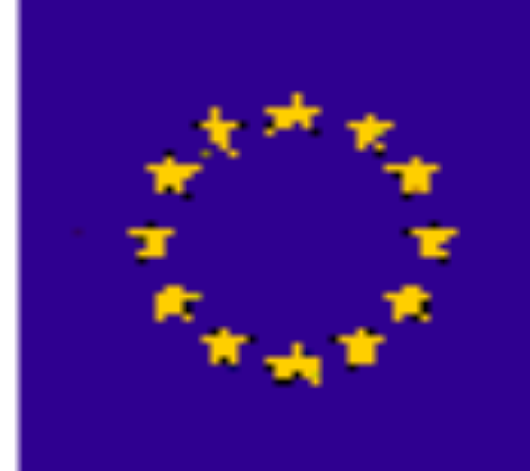 ISTITUTO OMNICOMPRENSIVO “L. PIRANDELLO”SCUOLA INFANZIA, PRIMARIA, SECONDARIA DI 1°  E 2°  GRADO VIA ENNA n°  7 -  Tel. e Fax 0922/97043992010 - LAMPEDUSA E LINOSA (AG)C.F. 80006700845      C.M. AGIC81000Ee-mail: AGIC81000E@istruzione.it   AGIC81000E@pec.istruzione.itwww.scuoledilampedusa.gov.it e-mail dirigente lampedusadir@gmail.com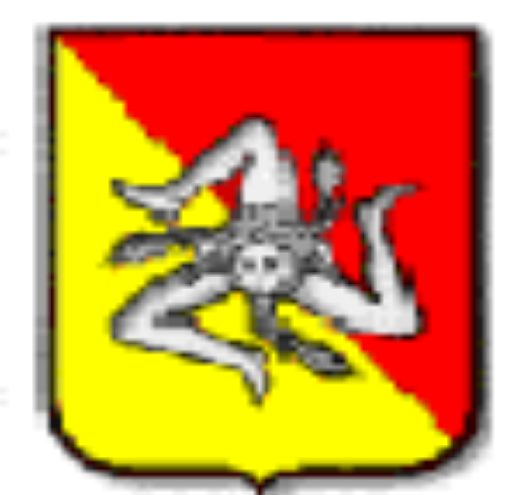 Livello di autonomiaTotalmente GuidatoTotalmente GuidatoLivello di autonomiaGuidatoGuidatoLivello di autonomiaParzialmente guidatoParzialmente guidatoLivello di autonomiaIn autonomiaIn autonomiaScambi relazionali e affettivi con i compagniObiettivo non raggiuntoObiettivo non raggiuntoScambi relazionali e affettivi con i compagniObiettivo raggiunto in parteObiettivo raggiunto in parteScambi relazionali e affettivi con i compagniObiettivo sostanzialmente raggiuntoObiettivo sostanzialmente raggiuntoScambi relazionali e affettivi con i compagniObiettivo raggiunto in modo soddisfacenteObiettivo raggiunto in modo soddisfacenteScambi relazionali e affettivi con i compagniObiettivo pienamente raggiunto Obiettivo pienamente raggiunto Scambi relazionali e affettivi con i docentiObiettivo non raggiuntoObiettivo non raggiuntoScambi relazionali e affettivi con i docentiObiettivo raggiunto in parteObiettivo raggiunto in parteScambi relazionali e affettivi con i docentiObiettivo sostanzialmente raggiuntoObiettivo sostanzialmente raggiuntoScambi relazionali e affettivi con i docentiObiettivo raggiunto in modo soddisfacenteObiettivo raggiunto in modo soddisfacenteScambi relazionali e affettivi con i docentiObiettivo pienamente raggiunto Obiettivo pienamente raggiunto 